Public Relations/Marketing 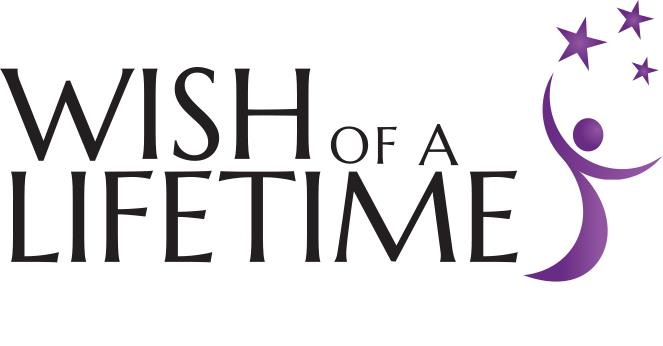 InternshipWish of a Lifetime (WOL) is a nonprofit based in Denver, CO whose mission is to shift the way society views and values our oldest generations by fulfilling seniors’ dreams and sharing their stories to inspire those of all ages. These meaningful experiences connect seniors with the passions, people, and purpose that bring meaning and joy to life. By granting Wishes for deserving seniors, we aim to shift the way society views and values aging. Wish of a Lifetime strives to engage the community in supporting and celebrating these amazing seniors, and contributing to the accomplishment of their lifelong dreams. Eligibility: The internship program is designed for individuals with the goal of becoming leaders in the non-profit sector. Interns work closely with staff members in a collaborative environment and during their term of service are expected to complete projects that contribute to the execution of the organization’s mission and vision. Ideal candidates will possess a desire to enact meaningful social change within the community. Participation will provide interns with the opportunity to gain skills and experience in communication, business writing, public relations, fundraising, and marketing.Positions:  WOL offers both academic and non-academic internships. Internships provide the opportunity to engage in meaningful nonprofit work through WOL’s communications department. Public Relations/Marketing Interns could be asked to: Work with staff to post wishes via social media, web and other avenues. Disseminate information on Wish program and Wish events. Prepare news releases and other media materials for distribution to media outlets. Assist with inquiries and requests from regional and national media outlets. Conduct local outreach to inform organizations and individuals about our Mission and uncover wishes for deserving seniors in the community. Assist with ongoing and annual fundraising campaigns.Maintain media asset libraries including Wish stories, photographs and video. Assist in editing/writing Wish stories, web content and social media and marketing materials. Collect and catalog Wish stories, photographs, video, art, etc. from a variety of sources, including chapter web sites and submissions, sponsors, and media. Assist in developing and printing collateral for fundraising campaigns.Details:Interns receive a stipend; inquire in interviewAll positions are based in Denver, ColoradoSome flexibility for working offsite is availableInternships typically run for 12 weeks and are concurrent with the academic schedules of Colorado institutions of higher learning. WOL attempts to be flexible with internship scheduling.Accommodations will be made for holidays and academic and/or work schedulesInterns are expected to follow the WOL Intern/Volunteer handbook and are responsible for fulfilling the time commitment as notedInterns are expected to fulfill a minimum of 15-20 hours per weekInterns are responsible for their own transportation, parking and housingQualifications:Knowledge of the non-profit sector, either through coursework, volunteerism or employment experience.Excellent communication skills with the ability to confidently and clearly communicate information verbally and in writing.The ability to maintain a high level of confidentiality with information that will be obtained in daily interactions.Proficiency in all MS Office programs with an emphasis on MS Word, Excel, and internet research tools.Some volunteer experience preferred, although not requiredGeneral Other duties as assigned All interns are expected to spend a portion of their time engaged in administrative support to staff and Board of Directors Application ProcessPlease submit a cover letter and resume/work history via email or fax addressed to Sally Webstersally@seniorwish.orgFax: 303-648-5626We are interested in learning the following about you:Academic and career goalsSkills, work and volunteer experience, coursework relevant to the internshipEmployment historyAny information that you think will help explain why you should be chosen for this internship.Why is it important to value senior citizens?Availability and schedule preferencesApplications will be accepted until a suitable candidate is chosen for each available position